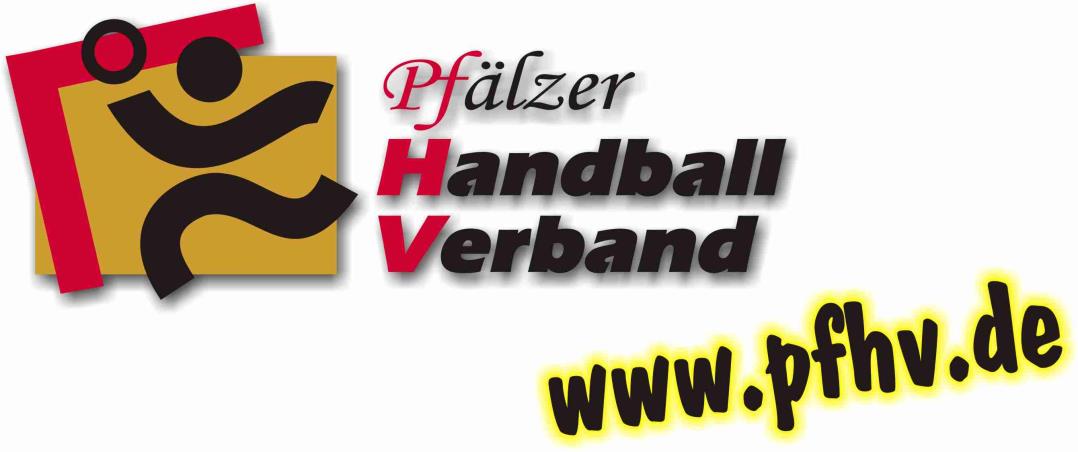 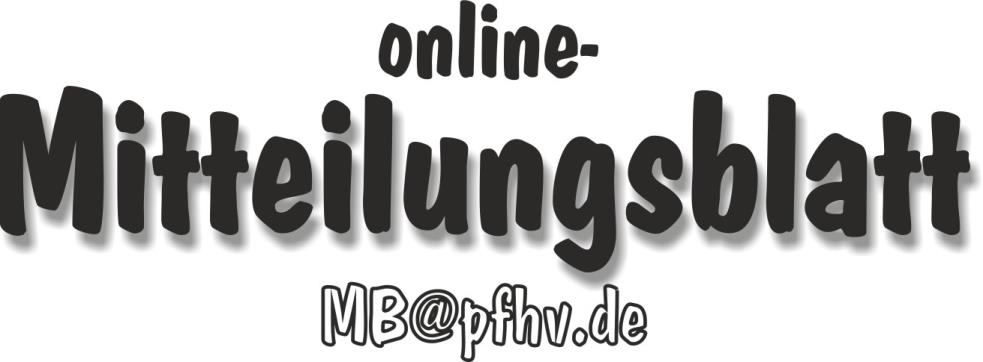 Nummer 10Stand: 07.03.2019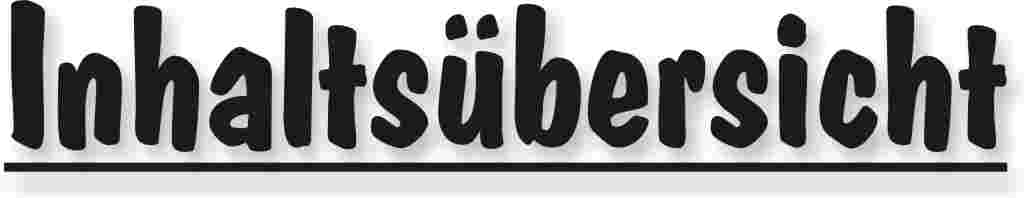 Halten Sie die Strg-Taste gedrückt und klicken in der Übersicht auf die gewünschte Seitenzahl, danach gelangen Sie direkt zur entsprechende Stelle im word-Dokument.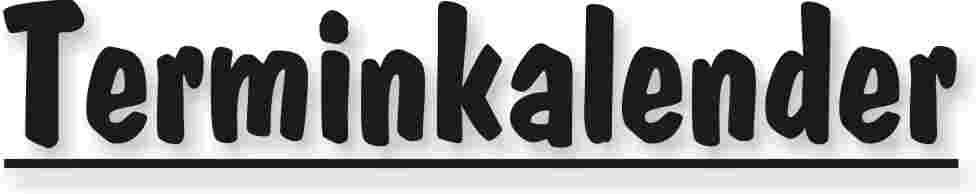 Der komplette Terminkalender kann auf der PfHV-Homepage eingesehen werden:http://www.pfhv.de/index.php/service/terminkalender 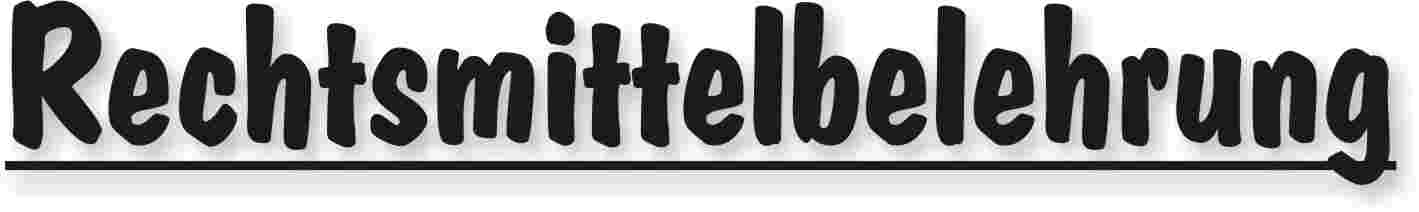 Gegen alle Sportinstanzenbescheide ist innerhalb von 14 Tagen nach Zustellung gebührenfreier doch kostenpflichtiger Einspruch zum Vorsitzenden des VSG möglich [maßgebend ist nach § 42 RO grundsätzlich das Datum des Poststempels. Der Zugang gilt am dritten Tag nach der Aufgabe als erfolgt: bei Veröffentlichung im MB gilt er mit dem dritten Tage nach der Veröffentlichung als bewirkt].Gegen Urteile des VSG ist innerhalb von 14 Tagen nach Zustellung [maßg. siehe 1.] Berufung zum VG-Vorsitzenden möglich.Gegen Urteile des Verbandsgerichtes ist innerhalb von 14 Tagen nach Zustellung [maßg.s.1.] Revision zum Vorsitzenden des DHB-Bundesgerichtes, Herrn Dr. Hans-Jörg Korte, Eickhorstweg 43, 32427 Minden möglich. Innerhalb dieser Frist sind darüber hinaus die Einzahlung der Revisionsgebühr in Höhe von EUR 500,00 und eines Auslagenvorschusses in Höhe von EUR 400,00 beim DHB nachzuweisen. Auf die weiteren Formvorschriften aus § 37 RO DHB wird ausdrücklich hingewiesen.Für alle Einsprüche, Berufungen und Revisionen gilt....Die entsprechenden Schriften sind von einem Vorstandsmitglied und dem Abteilungsleiter zu unterzeichnen. Name und Funktion des jeweiligen Unterzeichnenden müssen in Druckschrift vermerkt sein. Sie müssen einen Antrag enthalten, der eine durchführbare Entscheidung ermöglicht. Der Nachweis über die Einzahlung von Gebühr und Auslagenvorschuss ist beizufügen. Die §§ 37 ff. RO sind zu beachten.Einsprüche gegen Entscheidungen der Sportinstanzen  -  EUR 0,00 Rechtsbehelfe zum PfHV-VSG  -  EUR 30,00Berufung zum PfHV-VG  -  EUR 50,00Revision zum BG DHB:     EUR 500,00 und EUR 400,00 Auslagenvorschuss = EUR 900,00 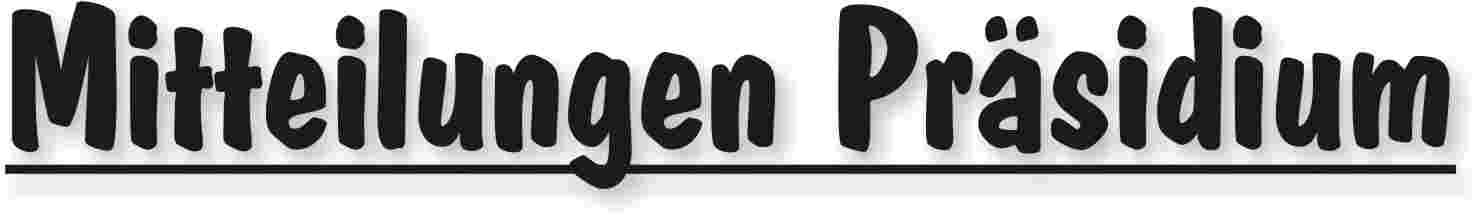 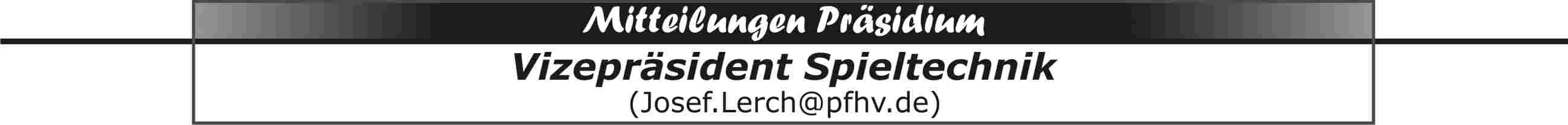 Meldetermine:31.3.2019: Verbindliche Meldung zur Jugendoberliga an OL/RPS-Geschäftsstelle. Sehr wichtig!! Ohne diese Meldung kann nicht an den Qualifikationsspielen teilgenommen werden!15.4.2019: Meldung zu den Aufstiegsspielen und zur Teilnahme an den Spielen der 3. Liga in der Saison 2019/20.30.4.2019: Voraussichtlicher Meldetermin zur PfHV-Saison 2019/20.2.5.2019: Meldung der Qualifikanten der OL/RPS für die Jugendbundesliga an HHV.Meldungen für Qualifikationen (Stand: 28.2.2019)		
m/w Jugend: Bundes-, Ober-, Pfalz- und VerbandsligenJBLmA: TSG Friesenheim 1, TV Hochdorf  JOLmA: mJSG Dansenberg/Thaleischweiler, HSG Dudenhofen/Schifferstadt 1, 
HSG Eckbachtal 1, TSG Friesenheim 2, SG Ottersheim/Bellheim/Kuhardt/Zeiskam
JPLmA: HSG Dudenhofen/Schifferstadt 2, HSG Eckbachtal 2, TSG Haßloch, 
TSV Kandel, HSG Mutterstadt/Ruchheim, TV Offenbach, TS Rodalben, TG Waldsee JVLmA: HSG Eppstein/Maxdorf, HSG Lingenfeld/Schwegenheim, HSG Landau/Land,TuS Neuhofen, TV 03 Wörth JOLmB: mJSG Dansenberg/Thaleischweiler , HSG Dudenhofen/Schifferstadt, HSG Eckbachtal 1, TSG Friesenheim 1, TSG Haßloch, TV Hochdorf 1, HSG Kaiserslautern, TV Offenbach, SG Ottersheim/Bellheim/Kuhardt/ZeiskamJPLmB: HSG Eppstein/Maxdorf, TSG Friesenheim 2, HR Göllheim/Eisenberg/ 
Asselheim/Kindenheim, TV Hochdorf 2, TSV Kandel, TV Kirrweiler, HSG Lingenfeld/Schwegenheim, HSG Mutterstadt/Ruchheim, TS Rodalben, TG Waldsee, 
TV 03 WörthJVLmB: HSG Eckbachtal 2, TSV Speyer, TuS Neuhofen, HG TrifelsJOLmC: HSG Dudenhofen/Schifferstadt 1, TSG Friesenheim 1, TV Hochdorf 1JPLmC: HSG Dudenhofen/Schifferstadt 2, HSG Eckbachtal 1, TSG Friesenheim 2, HR Göllheim/Eisenberg/Asselheim/Kindenheim, TSG Haßloch, TV Hochdorf 2, 
HSG Kaiserslautern,  TV Kirrweiler, HSG Landau/Land, HSG Lingenfeld/ Schwegenheim, HSG Mutterstadt/Ruchheim, TV Offenbach, SG Ottersheim/Bellheim/Kuhardt/ Zeiskam, TS Rodalben, TSV Speyer, HSG Trifels, TV 03 WörthJVLmC: mJSG Dansenberg/Thaleischweiler, HSG Eckbachtal 2, HSG Eppstein/Max-dorf, TuS Heiligenstein, TuS NeuhofenJPLmD: mJSG Dansenberg/Thaleischweiler, HSG Dudenhofen/Schifferstadt, HSG Eckbachtal, TSG Friesenheim1, TSG Haßloch, TuS Heiligenstein, TV Hochdorf 1, HSG Kaiserslautern, TV Kirrweiler, HSG Landau/Land,  JSG Mundenheim/ Rheingönheim, HSG Mutterstadt/ Ruchheim, TV Offenbach, SG Ottersheim/Bellheim/ Kuhardt /Zeiskam, HSG Trifels, TV 03 WörthJVLmD: TSG Friesenheim 2, TSV Speyer JPLmE: HSG Eckbachtal 1, TSG Friesenheim 1, TV Hochdorf, TV Offenbach,
TSV Speyer, TV 03 WörthJVLmE: HSG Dudenhofen/Schifferstadt, HSG Eckbachtal 2, TSG Friesenheim 2, HSG Kaiserslautern, TV Kirrweiler, HSG Landau/Land, HSG Lingenfeld/Schwegen-heim, JSG Mundenheim/Rheingönheim, HSG Mutterstadt/Ruchheim, SG Ottersheim/Bellheim/Kuhardt/Zeiskam
JBLwA: TSG FriesenheimJOLwA: TSG Friesenheim, TSV Kandel, JSG Mundenheim/RheingönheimJPLwA: wSG Assenheim/Dannstadt/Hochdorf, SG Bobenheim/Roxheim, SV Bornheim, HSG Landau/Land, wASG Neuhofen/Waldsee, SG Ottersheim/Bellheim/ Kuhardt/Zeiskam, HSG Trifels, TV 03 WörthJVLwA: --JOLwB: wSG Assenheim/Dannstadt/Hochdorf, TSG Friesenheim, JSG Mundenheim/Rheingönheim 1, HSG Mutterstadt/Ruchheim, SG Ottersheim/Bellheim/ Kuhardt/Zeiskam, TV 03 WörthJPLwB: HSG Dudenhofen/Schifferstadt, JSG Mundenheim/Rheingönheim 2, TS Rodalben JVLwB: TV Kirrweiler, TuS Neuhofen, HSG TrifelsJOLwC: SV Bornheim, HSG Dudenhofen/Schifferstadt, TSG Friesenheim 1, JSG Mundenheim/Rheingönheim, TS Rodalben, TV 03 WörthJPLwC: wSG Assenheim/Dannstadt/Hochdorf, HSG Eckbachtal, TSG Friesenheim 2, HR Göllheim/Eisenberg/Asselheim/Kindenheim, HSG Kaiserslautern, HSG Landau/ Land, HSG Mutterstadt/Ruchheim, SG Ottersheim/Bellheim/Kuhardt/Zeiskam,
HSG TrifelsJVLwC: --JPLwD: SV Bornheim, HSG Eckbachtal, JSG Mundenheim/Rheingönheim,SG Ottersheim/Bellheim/Kuhardt/Zeiskam JVLwD: TV Kirrweiler, HSG Landau/Land, HSG Mutterstadt/Ruchheim, TV 03 WörthJPLwE: SV Bornheim, HSG EckbachtalJVLwE: TSG Friesenheim, TV Kirrweiler, HSG Landau/Land, HSG Lingenfeld/ Schwegenheim, HSG Mutterstadt/Ruchheim, TV 03 Wörth---------------------------------------------------------------------------------------------HEKA energy HandballCup 2019

mB:	JSG Dansenberg/Thaleischweiler, HSG Dudenhofen/Schifferstadt, TSG Friesenheim, TV Hochdorf (bereits für die Finalrunde gesetzt), HSG Mutterstadt/ Ruchheim, TV 03 WörthwB:	TSG Friesenheim, JSG Mundenheim/Rheingönheim, HSG Mutterstadt/ Ruchheim, SG Ottersheim/Bellheim/Kuhardt/Zeiskam (bereits für die Finalrunde gesetzt).Pfalzpokalfinalspiele am Ostermontag, 22.4.2019FrauenTuS Heiligenstein – TSG Friesenheim, 15:30 UhrRheinpfalzhalle, Heiligenstein (Heimrecht für Heiligenstein, da klassentiefer)MännerTV Hochdorf – HSG Eckbachtal, 18:00 UhrTVH-Sportzentrum, Hochdorf (Heimrecht wurde am 1.3.2019 ausgelost) |Josef Lerch|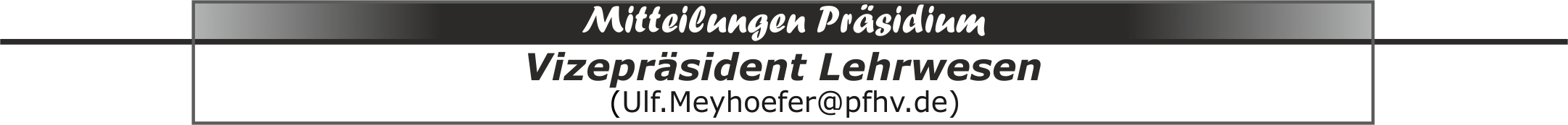 Liebe Handballfreunde,am 19.3.(Göllheim), 21.3. (Hassloch/TSG Sportzentrum) und am 23.3.2019 (Rodalben) werden in der Pfalz drei Länderspiele der weiblichen A-Jugend ausgetragen. Wir wollen den beiden U17 Teams aus Deutschland und Frankreich auf dem Weg zur U17 Europameisterschaft in Celje im Sommer 2019 an allen Spielorten eine tolle Kulisse bieten, dazu brauchen wir auch die Unterstützung möglichst vieler Jugendmannschaften aus der Pfalz sowie dem benachbarten Saarland, Baden und Rheinhessen.Kartenbestellungen Göllheim bitte bis 11.03.2019  Johannes.Finck@web.deKartenbestellungen Hassloch bitte bis 13.03.2019 anSandra.Hagedorn@pfhv.de Kartenbestellungen Rodalben bitte bis 15.03.2019 an Gianni.Diloreto@handball.tsrodalben.deDie genauen Eintrittspreise sowie Sonderkonditionen könnt ihr vor Ort erfragen. Die Karten werden nach Zahlungseingang bis spätestens 3 Tage vor dem jeweiligen Spiel zugeschickt oder können direkt an der Kasse vor dem Spiel angeholt werden.Beste Grüße Förderkreis Handball 2000 Rodalben e.V., TuS Göllheim Handball und der Pfälzer Handball Verband|Ulf Meyhöfer|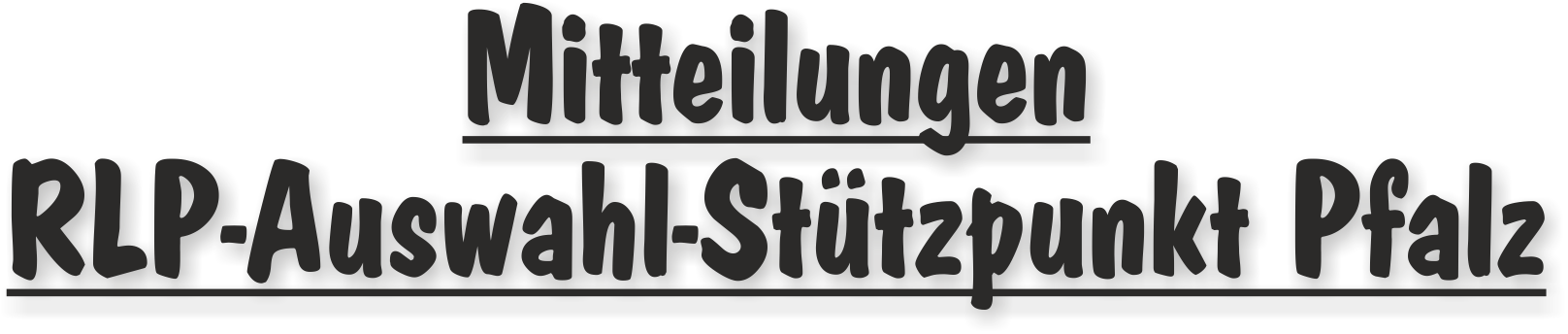 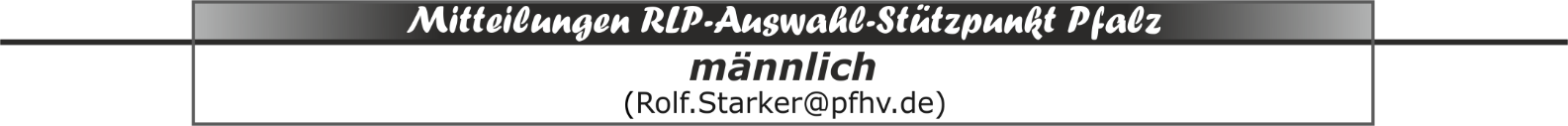 Spieler RLP-Stützpunkt Pfalz m2003 		Stand: 06.03.2019Baro, Philipp			mJ Dansenberg/ThaleischweilerDorra, Malte			TSG FriesenheimDotterweich, Max			TV HochdorfDotzauer, Finn			TSG FriesenheimFokken, David			TSG FriesenheimGiel, Jonas				TV HochdorfJob, Jonas				SG Ottersheim/Bellheim/Kuhardt/ZeiskamKurz, Tobias			mJ Dansenberg/Thaleischweiler
Lincks, Benjamin			TSG FriesenheimMetz, Luca				TV HochdorfRummel, Colin			TV HochdorfRutz, Paul				mJ Dansenberg/ThaleischweilerWagenknecht, Lars		TV HochdorfWinkelhoff, Aaron		mJ Dansenberg/ThaleischweilerRLP-StP-Termine m2003Freitag,	29.03.2019	 - 18:30 - 20:30 Uhr - Pfalzhalle HaßlochFreitag,	12.04.2019	 - 18:30 - 20:30 Uhr - Pfalzhalle HaßlochFreitag,	10.05.2019	 - 18:30 - 20:30 Uhr - Pfalzhalle Haßloch 
Freitag,	24.05.2019	 - 18:30 - 20:30 Uhr - Pfalzhalle Haßloch 
Freitag,	07.06.2019	 - Pfalzhalle Haßloch    entfällt
Freitag,	21.06.2019	 - 18:30 - 20:30 Uhr - Pfalzhalle Haßloch 
Änderungen, auch kurzfristige, vorbehalten, werden Spielern/Eltern mitgeteilt.Spieler RLP-Stützpunkt Pfalz m2004 		Stand: 06.03.2019Boger, Leon			HR Göllh/Eisenb/Asselh/KindenhBohn, Levin			TSG FriesenheimEschbacher, Jonas		TS RodalbenFabian, Jan				TV HochdorfFranck, Tarek			TV HochdorfFriedmann, Lars			TSG FriesenheimGiebel, Karim			TSG FriesenheimHartmann, Janne			TSG HaßlochHilzendegen, Tim			TV OffenbachKnapp, Oliver			HSG Mutterstadt/RuchheimKnobel, Yanik			TSG FriesenheimKnöringer, Nils			TSG HaßlochKoch, Joshua			TV Hochdorf
Kölsch, Ben				mJ Dansenberg/ThaleischweilerKontschak, Joshua		TV HochdorfLukitsch, Timm			TV 03 WörthMariani, Luca			TSG FriesenheimMüsel, Simon			TSG FriesenheimOchsenreither, Finn		TV HochdorfProvo, Luca				TV HochdorfSchmidt, Jan			TV HochdorfSchopp, Erik			HSG Dudenhofen/SchifferstadtSommer, Theo			TV HochdorfWorf, Konrad			HSG Dudenhofen/SchifferstadtRLP-StP-Termine m2004Mittwoch,	13.03.2019	 - 17:30 - 20:30 Uhr - Pfalzhalle Haßloch
Freitag,	15.03.2019	 - 17:30 - 20:30 Uhr - Pfalzhalle HaßlochFreitag,	29.03.2019	 - 17:30 - 19:30 Uhr - Pfalzhalle HaßlochFreitag,	12.04.2019	 - 17:30 - 19:30 Uhr - Pfalzhalle HaßlochFreitag bis Sonntag, 26.-28.04.2019 - Sichtung für RLP in PrümFreitag,	10.05.2019	 - 17:30 - 19:30 Uhr - Pfalzhalle Haßloch 
Freitag,	24.05.2019	 - 17:30 - 19:30 Uhr - Pfalzhalle Haßloch 
Freitag,	07.06.2019	 - Pfalzhalle Haßloch    entfällt
Samstag,	15.06.2019 - Hahn-Pokal – Sichtung RLP in VallendarFreitag,	21.06.2019	 - 17:30 - 19:30 Uhr - Pfalzhalle Haßloch 
Änderungen, auch kurzfristige, vorbehalten, werden Spielern/Eltern mitgeteilt.|Rolf Starker|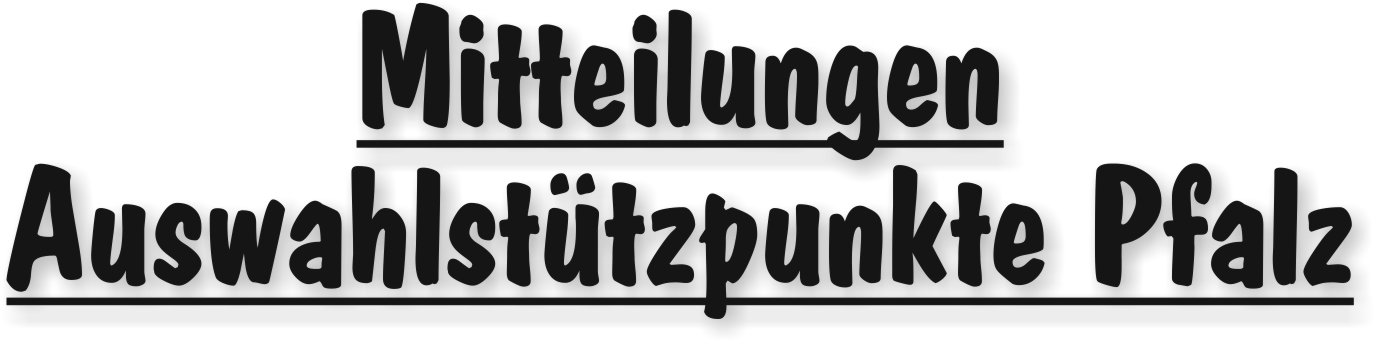 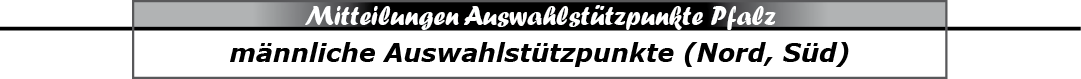 Liebe Vereine im PfHV!Es ist wieder so weit. Ihr seid gefragt!!!Für den männlichen Stützpunkt Nord sind wir auf geeignete Hallen und somit Eure Hilfe angewiesen.Falls Ihr an einem Termin eine Halle zur Verfügung stellen könnt, meldet Euch bitte bei mir (lea.gaertner@pfhv.de) und teilt mir Datum und Halle mit!Vielen Dank für Eure Mithilfe und Euer Engagement! Denkt immer dran, nur wer sich einbringt und uns unterstützt bringt unsere Talente weiter! |Lea Gärtner|Liebe Eltern, Vereine und Trainer,die männlichen Stützpunkte für den Jahrgang 2008 werden wie folgt eingeteilt:Stützpunkt Nord:Die gemeldeten Spieler der entsprechenden Vereine haben ab dem 6.04.2019 die Möglichkeit sich in den drei Trainingseinheiten zu beweisen. Das Training beginnt jeweils um 9 Uhr und endet um 11 Uhr. Die Spieler sollten nach Möglichkeit etwa eine viertel Stunde vor Trainingsbeginn in der Halle sein. Die Trainingseinheiten für die beiden Stützpunkte finden in folgenden Hallen statt:|Lea Gärtner|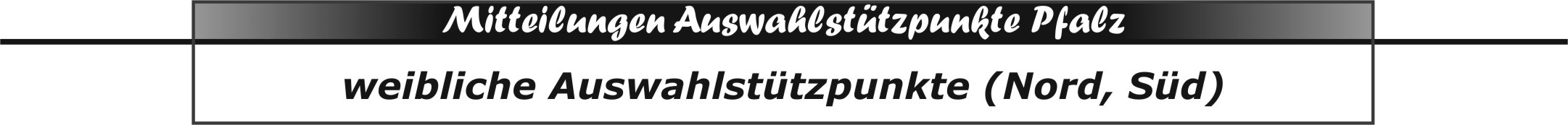 Liebe Vereine und Trainer!Ihr seid gefragt! Wir suchen immer noch weibliche Talente des Jahrgangs 2008.Ihr habt Talente dieses Jahrgangs in Euren Reihen? Dann ist das Eure Chance, diese für die Talentförderung des PfHVs zu melden!Der weibliche Stützpunkt sucht talentierte Spielerinnen des Jahrgangs 2008. Wir  trainieren aktuell schon seit einem halben Jahr mit Spielerinnen des Jahrgangs 2008 im 14-tägigen Stützpunkttraining. Aufgrund der niedrigen Anzahl an gemeldeten Talenten hoffen wir auf einige Nachmeldungen von Spielerinnen, die sich im letzten halben Jahr weiter entwickelt haben.Falls Euch Mädels in eurem Verein einfallen, welche 2008 geboren sind und die Interesse haben, in die Talentförderung des PfHVs zu kommen, dann meldet diese ab sofort bei mir (lea.gaertner@pfhv.de) an. Bitte gebt in Eurer E-Mail (am besten als Excel-Datei im Anhang) Nachname, Vorname, Geburtsdatum, Verein und E-Mail Adresse, Position (falls möglich) plus Anmerkungen (Linkshänder o. ä.) an. Die Talentförderung (sprich das Stützpunkttraining) findet in der Regel 14-tägig samstags für den jungen Jahrgang von 09.00 – 11.00 Uhr statt.Die nachgemeldeten Spielerinnen können bereits ab dem 26.01.19 in den Trainingsbetrieb einsteigen.Das Trainerteam freut sich auf neue SpielerinnenNähere Informationen entnehmt ihr bitte dem Mitteilungsblatt und/oder der Homepage.|Lea Gärtner|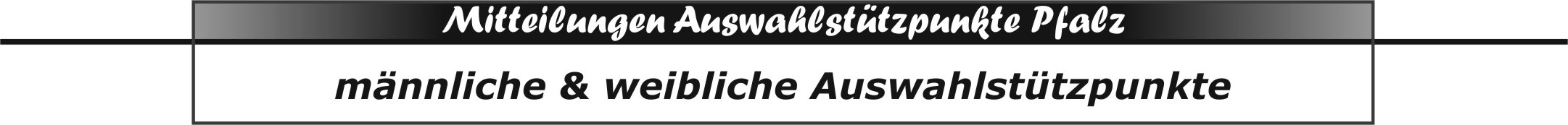 Übersicht der Termine bis zu den Sommerferien:Die Trainingszeiten für die entsprechenden Jahrgänge bleiben bis April unverändert. Kurzfristige Änderungen werden weiterhin im Mitteilungsblatt und auf der Homepage veröffentlicht. Achtung: Ab dem 6.04.2019 trainiert der männliche Jahrgang 2007 von 11-13 Uhr.|Lea Gärtner|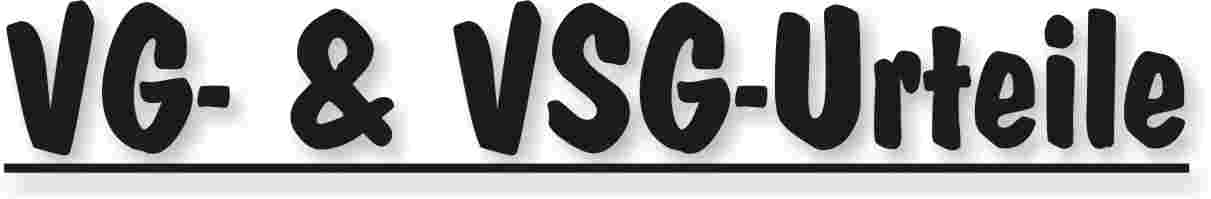 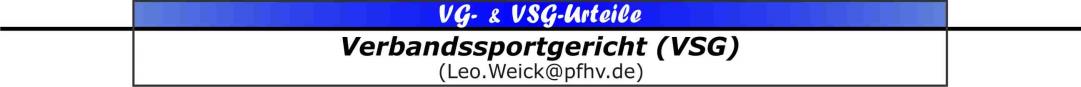 Urteil zu Az. Nr.: 01/2019Einspruch des TV1882 Thaleischweiler-Fröschen vom 18.02.2019 gegen die Spielwertung des Spiels der A-Klasse Männer, Staffel 2 Nr. 078 am 16.02.2019 zwischen dem TV Thaleischweiler und der HSG Trifels (Endstand 25:26), mit dem Antrag auf Neuansetzung dieses Spiels wegen eines spielentscheidenden Regelverstoßes durch den Schiedsrichter.Das VSG kam am 22.12.2019 im schriftlichen Verfahren in der BesetzungLeo Weick als Vorsitzender, Bernd Hoffmann und Markus Julier als Beisitzer, zu folgendem Urteil:Der Einspruch des TV 1882 Thaleischweiler-Fröschen gegen die Wertung des M-Spieles der A-Klasse, Staffel 2, zwischen TV Thaleischweiler und HSG Trifels wird zurückgewiesen. Die vom TV Thaleischweiler-Fröschen eingezahlten Einspruchsgebühren von EUR 30, verfallen dem Einzug der Verbandskasse des PfHV.Die Kosten des Verfahrens gehen zu Lasten des TV Thaleischweiler-FröschenSachverhalt:Beim o.g. M-Spiel verlies der Torwart Tobias Hafner der HSG Trifels in der 38. Spielminute beim Spielstand 20:18 für den TV Thaleischweiler, bei einem Konter des TV Thaleischweiler den Torraum und es kam zum Kontakt mit dem Spieler Marcel Groß des TV Thaleischweiler , wodurch der Tempogegenstoß unterbunden wurde. Daraufhin wurde der Torwart durch den Schiedsrichter Werner Gläßgen disqualifiziert und das Spiel wurde mit Freiwurf für den TV Thaleischweiler fortgesetzt.Dies sieht der Einspruchsführer als Regelverstoß zu seinem Nachteil, da seiner Meinung nach, das Spiel zwingend mit einem Strafwurf (7m-Wurf) fortzusetzen ist und beantragt die Neuansetzung des Spiels.Begründung:Dem Antrag des Einspruchsführenden auf Neuansetzung des Spiels kann nur dann stattgegeben werden, wenn die Spruchinstanz einen Regelverstoß für spielentscheidend hält. (Paragraph 55 Abs. 2 RO)Die Darstellung der strittigen Situation in den eingeholten Stellungnahmen ist nicht eindeutig. Selbst wenn das VSG einen Regelverstoß des Schiedsrichters unterstellen würde, wäre dieser nicht spielentscheidend gewesen.  Nach der Rechtsprechung des Bundesgerichts ist ein Regelverstoß dann spielentscheidend, wenn mit hochgradiger Wahrscheinlichkeit davon auszugehen ist, dass eine regelgerechte Entscheidung zu einem anderen Spielergebnis geführt hätte. Das VSG ist davon überzeugt, dass das Spiel nicht mit hochgradiger Wahrscheinlichkeit einen anderen Verlauf genommen hätte, wenn es mit Siebenmeter anstelle des Freiwurfes fortgesetzt worden wäre, zumal nicht davon ausgegangen werden kann, dass ein Siebenmeter zwingend zum Tor führt. Kosten: 0,00 EUR				Gebühren: EUR 20,00 Zusammen: EUR 20,00 für den TV1882 Thaleischweiler-FröschenWeick				Hoffmann	                 Julier           Rechtsmittelbelehrung: Siehe Seite 4 in diesem MB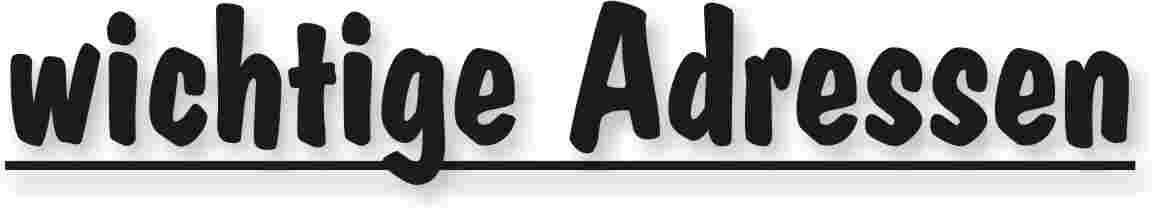 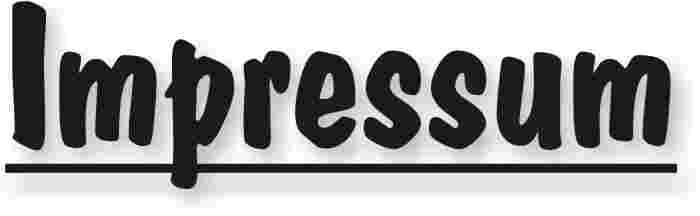 Veröffentlichung: Das Mitteilungsblatt (MB) des PfHV erscheint i.d.R. wöchentlich als online-Ausgabe. Die rechtsverbindliche Form ist das online-MB! Die gegen Aufpreis ggf. zusätzlich bestellten Print-MB sind ausschließlich ein Service. Folglich ist das Datum der online-Veröffentlichung (siehe Kopfzeile) ausschlaggebend. Das online-MB wird permanent als Download auf www.pfhv.de angeboten und satzungemäß zusätzlich versendet. Hierfür wird weiterhin der bekannte Newsletter verwendet. Achtung: Ob oder welche Adressen im Newslettersystem eingetragen werden, sprich wer das MB per Newsletter erhält, bestimmt eigenverantwortlich jeder Verein. Jeder Verein kann permanent beliebig viele E-Mail-Adressen eintragen und jederzeit wieder löschen. Den Newsletter finden Sie unter dem Direktlink: www.Newsletter.pfhv.de Verantwortung: Verantwortlich für die Zusammenstellung sind die Öffentlichkeitsbeauftragten des PfHV (Britta Scheydt  & Martin Thomas), für den Inhalt der jeweilige Unterzeichner / Autor. Kosten / Abonnement / Kündigung:Mitglieder sind (§ 6 Abs. 2 der Satzung) verpflichtet, das amtliche Mitteilungsblatt (MB) digital zu beziehen, also nicht mehr auf dem Postweg. Der Jahresbezugspreis für die online-Version beträgt pro Verein pauschal 50,00 € ohne MWSt.; es können beliebig viele Empfänger des digitalen MB ins Newslettersystem (www.Newsletter.pfhv.de) eingetragen werden. Die zusätzlich zum online-MB gegen Aufpreis bestellten Print-Exemplare können bis 15.05. zum 30.06. bzw. bis 15.11. zum 31.12. gekündigt werden. Redaktionsschluss / Meldestelle:Redaktionsschluss ist für E-Mails an die Öffentlichkeitsbeauftragten mittwochs um 17 Uhr, für Faxe/Anrufe/… an die Geschäftsstelle mittwochs um 9 Uhr. Die Öffentlichkeitsbeauftragten können nur Infos per E-Mail und in der Formatvorlage für das MB bearbeiten. Faxe/Anrufe/… bitte an die Geschäftsstelle. Bei Fragen: MBpfhv.de  oder  Geschaeftsstellepfhv.de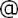 Haftungsausschluss:Bei Nichterscheinen infolge höherer Gewalt entfällt die Lieferpflicht und ein Anspruch auf Rückerstattung des Bezugspreises besteht nicht. 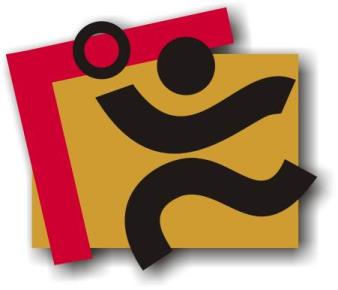 TerminkalenderSeite 3RechtsmittelbelehrungSeite 4Mitteilungen / Infos:Mitteilungen / Infos:Mitteilungen / Infos:Mitteilungen Präsidium Seite 5Mitteilungen Geschäftsstelle, Öffentlichkeitsbeauftragte-Mitteilungen Verwaltungssystem Phoenix II-Mitteilungen Passstelle-Mitteilungen allgemein -Mitteilungen Verbands- und Pfalzpokal -Mitteilungen Männer -Mitteilungen Frauen-Mitteilungen Pfalzgas-Cup-Mitteilungen männliche Jugend & Spielfeste-Mitteilungen weibliche Jugend-Mitteilungen Talentförderung Rheinland-Pfalz-Auswahl-Mitteilungen Talentförderung Pfalz-Auswahl-Mitteilungen Talentförderung Auswahlstützpunkte PfalzSeite 11Mitteilungen Jugendsprecher-Mitteilungen Schiedsrichter & Zeitnehmer/Sekretär-Mitteilungen Spieltechnik-Urteile:Urteile:Urteile:VG- & VSG-UrteileSeite 15Instanzenbescheide: fehlende Spielausweise-Instanzenbescheide: Männer -Instanzenbescheide: Frauen-Instanzenbescheide: männliche Jugend & Spielfeste-Instanzenbescheide: weibliche Jugend-Instanzenbescheide: Schiedsrichter-Spielverlegungen -Sonstiges-wichtige AdressenSeite 17ImpressumSeite 18TagDatumvonbisVeranstaltung (Pfälzer Handball-Verband)Do07.03.1918:0021:30PfHV-Ausbildung: Jugendtrainer-Ausbildung Fr08.03.1918:00Sitzung des Präsidiums (LLZ Haßloch)Fr08.03.1918:0021:30PfHV-Ausbildung: Jugendtrainer-Ausbildung Sa09.03.199:0018:00PfHV-Ausbildung: Jugendtrainer-Ausbildung Sa09.03.199:0013:00PfHV-Auswahlstützpunkte männlich und weiblich (div. Orte, siehe Homepage)So10.03.199:0018:00PfHV-Ausbildung: Jugendtrainer-Ausbildung Mo11.03.1917:3020:30Auswahl (zentral): w2005 Training in Haßloch (LLZ Haßloch)Mi13.03.1917:3020:30Auswahl (zentral): m2004 Training in Haßloch (LLZ Haßloch)Fr15.03.1917:3019:30RLP-Stützpunkt männlich 03 in Haßloch (LLZ Haßloch)Sa16.03.199:0018:00PfHV-Ausbildung: Jugendtrainer-Ausbildung Mo18.03.1917:3020:30Auswahl (zentral): w2006 Training in Haßloch (LLZ Haßloch)Di19.03.1918:30Länderspiel DHB wA-Jugend gegen Frankreich in Göllheim (H.-A.-Halle)Mi20.03.1917:3020:30Auswahl (zentral): m2005 Training in Haßloch (LLZ Haßloch)Do21.03.1918:30Länderspiel DHB wA-Jugend gegen Frankreich in Haßloch (TSG Sportzentrum)Sa23.03.199:0013:00PfHV-Auswahlstützpunkte männlich und weiblich (div. Orte, siehe Homepage)Sa23.03.199:30Außerordentlicher Verbandsjugendtag Pfalzhalle HaßlochSa23.03.1915:00Länderspiel DHB wA-Jugend gegen Frankreich in Haßloch (Rodalben)Mo25.03.1917:3020:30Auswahl (zentral): w2005 Training in Haßloch (LLZ Haßloch)Mi27.03.1917:3020:30Auswahl (zentral): m2004 Training in Haßloch (LLZ Haßloch)Fr29.03.1917:3019:30RLP-Stützpunkt männlich 03 in Haßloch (LLZ Haßloch)Mo01.04.1917:3020:30Auswahl (zentral): w2006 Training in Haßloch (LLZ Haßloch)Fr05.04.1916:30Sitzung des Präsidiums (LLZ Haßloch)Sa06.04.199:0013:00PfHV-Auswahlstützpunkte männlich und weiblich (div. Orte, siehe Homepage)Mo08.04.1917:3020:30Auswahl (zentral): w2005 Training in Haßloch (LLZ Haßloch)Mi10.04.1918:0021:30PfHV-Ausbildung: Infoabend für C-Trainer 2019 + EhrenkodexMo15.04.1917:3020:30Auswahl (zentral): w2006 Training in Haßloch (LLZ Haßloch)Mo22.04.199:0018:00PfHV-Ausbildung: C-Trainer-Ausbildung 2019 (bis einschl. 27.04.19)Sa04.05.199:0013:00PfHV-Auswahlstützpunkte männlich und weiblich (div. Orte, siehe Homepage)Sa04.05.199:0018:00PfHV-Ausbildung: C-Trainer-Ausbildung 2019So05.05.199:0018:00PfHV-Ausbildung: C-Trainer-Ausbildung 2019Mo06.05.1917:3020:30Auswahl (zentral): w2005 Training in Haßloch (LLZ Haßloch)Mo13.05.1917:3020:30Auswahl (zentral): w2006 Training in Haßloch (LLZ Haßloch)Fr17.05.1918:00Sitzung des Präsidiums (LLZ Haßloch)Sa18.05.199:0013:00PfHV-Auswahlstützpunkte männlich und weiblich (div. Orte, siehe Homepage)So19.05.199:0018:00PfHV-Ausbildung: C-Trainer-Ausbildung 2019 mit SpielfestMo20.05.1917:3020:30Auswahl (zentral): w2005 Training in Haßloch (LLZ Haßloch)Sa25.05.199:30Außerordentlicher Verbandtag Pfalzhalle HaßlochGeldstrafen, Gebühren, Unkosten aus diesem MBGeldstrafen, Gebühren und Unkosten aus Bescheiden/Urteilen aus diesem MB werden im Nachhinein vierteljährlich mit Rechnung angefordert. Aufgrund dieser MB-Veröffentlichung bitte -KEINE- Zahlung leisten!TerminSTP männlich Nord9.02Kaiserslautern Schillerschule9.03Kaiserslautern Schillerschule23.03Babarossa Halle Kaiserslautern6.04Schulzentrum Mundenheim4.05Sportzentrum Hochdorf18.05Sporthalle Dansenberg1.06Sportzentrum Hochdorf15.06TSG FriesenheimHSG EckbachtalJSG Mundenheim/RheingönheimJSG KaiserslauternTuS 04 KL DansenbergHR Wölfe GöllheimTV HochdorfHSG Dudenhofen/SchifferstadtStützpunkt Süd:TerminSTP männlich NordSTP männlich Süd6.04Schulzentrum MundenheimReblandhalleKirrweiler4.05Sportzentrum HochdorfBienwaldhalleWörth18.05Sporthalle DansenbergBienwaldhalleWörthTerminSTP weiblich zentral9.03Schulzentrum Mundenheim23.03Sporthalle Bornheim6.04.Pfalzhalle Haßloch4.05. Schulzentrum Mundenheim18.05.Pfalzhalle HaßlochTerminSTP männlich NordSTP männlich SüdSTP weiblich zentral9.03Kaiserslautern SchillerschuleSporthalleOffenbachSchulzentrum Mundenheim23.03Babarossa Halle KaiserslauternReblandhalleKirrweilerSporthalle Bornheim6.04Schulzentrum MundenheimReblandhalleKirrweilerPfalzhalleHaßloch4.05Sportzentrum HochdorfBienwaldhalleWörthSchulzentrum Mundenheim18.05Sporthalle DansenbergBienwaldhalleWörthPfalzhalleHaßloch1.06Sportzentrum HochdorfSporthalleOffenbachPfalzhalleHaßloch15.06BienwaldhalleWörthSporthalle KirrweilerGeldstrafen, Gebühren und Unkosten aus Bescheiden/Urteilen aus diesem MB werden im Nachhinein vierteljährlich mit Rechnung angefordert. Aufgrund dieser MB-Veröffentlichung bitte -KEINE- Zahlung leisten!Friedhelm Jakob(Präsident)Adolf Eiswirth(stellv. Präsident + Vizepräsident Finanzen)Siegmundweg 5, 67069 LudwigshafenE-Mail: Friedhelm.Jakobpfhv.deTel.: 0621 - 68585354Mobil: 0173 - 6075029Fax: 0621 - 68554107Schraudolphstr. 13, 67354 Römerberg E-Mail: Adolf.Eiswirthpfhv.deTel.:  06232 - 84945Fax:  06232 - 7359808Josef Lerch(Vizepräsident Spieltechnik)Manfred Köllermeyer(Vizepräsident Recht)Theodor-Heuss-Str. 17,  76877 Offenbach E-Mail: Josef.Lerchpfhv.deTel.:  06348 - 7100Mobil: 0170 - 7526586Fax:  06348 - 7846Mozartstr. 15, 66976 RodalbenE-Mail: Manfred.Koellermeyer@pfhv.deTel.: 06331-10286Mobil: 0176-55044051Fax: 06331-75544Christl Laubersheimer(Vizepräsidentin Jugend)N.N.(Vizepräsident Organisation)Im Kirchfeld 11, 67435 NeustadtE-Mail: Christl.Laubersheimerpfhv.deTel:  06327 - 9769877Fax: 06327 - 9769878Ulf Meyhöfer(Vizepräsident Lehrwesen)Marcus Altmann(Schiedsrichterwart)St. Remig Platz 4, 76889 KapsweyerE-Mail: Ulf.Meyhoeferpfhv.deMobil: 0173 - 2372414Carl-Bosch-Str. 98,  67063 Ludwigshafen E-Mail: Marcus.Altmannpfhv.deMobil: 0173 - 2735857Norbert Diemer(Männerwart)Manfred Nöther(Frauenwart)Hinterstr. 92, 67245 LambsheimE-Mail: Norbert.Diemerpfhv.deTel:  06233 - 53131 Mobil: 0177 - 2360619Fax: 06233- 3534183 Im Vogelsang 75, 76829 LandauE-Mail: Manfred.Noetherpfhv.deTel.:  06341 - 83690Rolf Starker(Verbandsjugendwart männlich)Martina Benz(Verbandsjugendwartin weiblich)Kettelerstr. 7, 67165 WaldseeE-Mail: Rolf.Starkerpfhv.deTel:  06236 - 415318Mobil: 01525-3807070Birnbaumweg 1, 76756 BellheimE-Mail: Martina.Benzpfhv.deMobil: 0177-3312712Sandra Hagedorn(Geschäftsstelle)Ewald Brenner(Passstelle)Pfälzer Handball-VerbandAm Pfalzplatz 11, 67454 HaßlochE-Mail: Geschaeftsstellepfhv.deTel.: 06324 - 981068Fax: 06324 - 82291Weinbietstr. 9, 67259 HeuchelheimE-Mail: Ewald.Brennerpfhv.deTel.: 06238 - 929219Mobil: 0171 - 4753334Fax: 06238 - 4529